APPLICATION FOR EMPLOYMENTPERSONAL INFORMATIONDATE:	S.S. #:	SECURITY LICENSE #: 	EXP:NAME:		Last	First	MiddleADDRESS:	Street	City	State	ZipDRIVERS LICENSE #:	EXP:	D.O.B:TELEPHONE#: MOBILE	ALTERNATEEMAIL:	Are you legally able to work in the U.S.A? YES[] NO[] Have you ever been convicted of misdemeanor or felony? YES [ ] NO [ ]. Convictions may not stop you from   being eligible for hire. Please describe any convictions:EMPLOYMENT DESIRED FULL TIME [] PART TIME [ ]Can you work on weekends? YES [ ] NO [ ]SHIFTS AVAILABLE TO WORK (Check all that applies) Morning [ ] Afternoon[ ] Evening[] Are you currently employed? YES [ ] NO [ ].If yes, may we inquire of your employer? YES [ ] NO [ ]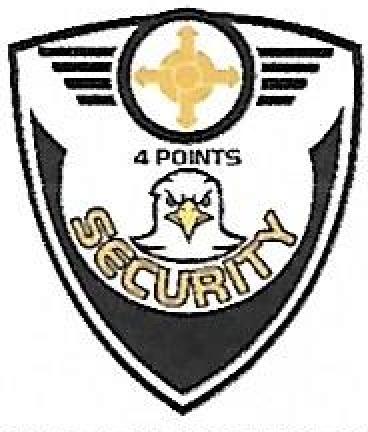 4 POINTS SECURITY GROUP, INC.1564 Unionport Road, #7G, Bronx, NY 10462 Phone: 347 398 8178	Fax: 718 484 7211Email: f4psgincki)vahoo.com: f4psginc(aImail.com WATCH GUARD AND PATROL SERVICES- LICENSED BY NYS DEPT OF STATE EEO COMPLIANCE4 POINTS SECURITY 
GROUP, INC,4 POINTS SECURITY GROUP, INC.1564 Unionport Road, #7G, Bronx, NY 10462 Phone: 347 398 8178	Fax: 718 484 7211Email: f4psgincki)vahoo.com: f4psginc(aImail.com WATCH GUARD AND PATROL SERVICES- LICENSED BY NYS DEPT OF STATE EEO COMPLIANCE